    桃園市進出口商業同業公會 函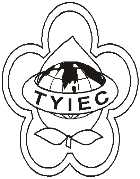          Taoyuan Importers & Exporters Chamber of Commerce桃園市桃園區春日路1235之2號3F           TEL:886-3-316-4346   886-3-325-3781   FAX:886-3-355-9651ie325@ms19.hinet.net     www.taoyuanproduct.org受 文 者：各相關會員發文日期：中華民國108年6月3日發文字號：桃貿豐字第19039號附    件：主    旨：「化粧品範圍及種類表」，業經衛生福利部於中          華民國108年5月28日以衛授食字第1071610115                號公告修正，除第14項「非藥用牙膏、漱口          水類」自中華民國110年7月1日生效外，自          中華民國108年7月1日生效， 敬請查照。說    明：一、依據桃園市政府衛生局桃衛藥字第              1080055286號函辦理。          二、旨揭「化粧品範圍及種類表」修正草案，              業經該部於中華民國107年9月17日以              衛授食字第1071605521號公告於行政院公              報，踐行法規預告程序。          三、旨揭公告請至行政院公報資訊網、衛生福              利部網站「衛生福利法規檢索系統」下「最              新動態」網頁或該署網站「公告資訊」下              「本署公告」網頁自行下載。     理事長  簡 文 豐